Upper Tweed Community Enterprise Ltd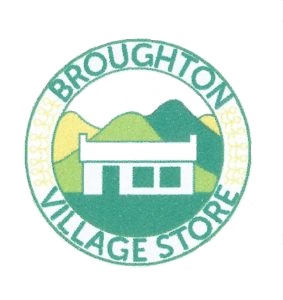 Minutes of Meeting – Broughton Village StoreHeld on 19th February 2020 at Chapelgill, BroughtonPresent:  Christopher Lambton (Chair), Donald Stewart (Treasurer), Simon Edwards (Secretary), Jennifer McBeth, Helen Kinstrey Apologies:  NoneMinutes of Last Meeting
The Minutes of the last Meeting were agreed
Matters ArisingNone
TradingTakings:  £19k in January
Suppliers:  no change
Feedback / complaints:  none received
Account Cards:  Action:  CJL to issue mailchimp email and entry on Facebook to advertise account cards and attract new account card customers
Financial Access to Banking:  now all sorted
Bank reconciliations / book keeping / VAT:  No issues - all done by accountant
Social Investment Tax Relief (SITR)
Action:  DLS to instruct accountant to do in (February – not done) March
Financial Year End:  
FYE is 31-Dec-19; FCA have accepted change of FYE date to 31-Mar-2021  
Action:   DLS to liaise with accountant to get minor amendments to draft accounts
Annual Members Meeting date confirmed as 18th March 2020  
Action:  SNE to issue formal Notice of Meeting – needs to be by 4th March
Action:  CJL to mailchimp Notice of Meeting to all members (shareholders)
5.  Staffing 

No issues reportedContinued…

6.  Any Other Business 
AdvertisingAction:  CJL to investigate costs for advertising in Kirk Matters and the UTCN 
Security Camera in rear shop area not workingAction:  SNE has purchased a replacement camera – just needs to work out how it works! 
Border Safeguard are recommending a second BT line is installedAction:  JMcB to liaise with them with regard to purpose and cost 
VE Day Weekend (8th to 10th May 2020) – an opportunity for the shop to join in the celebrations; Broughton Primary School are holding their annual School Fayre on Saturday 9th May – do the shop have a stall again?Rear windows still need bricking upDate and Venue of Next Meeting: 19:00 Wednesday 11th March at Chapelgill.Author:  Simon Edwards, Secretary, Upper Tweed Community Enterprise Ltd